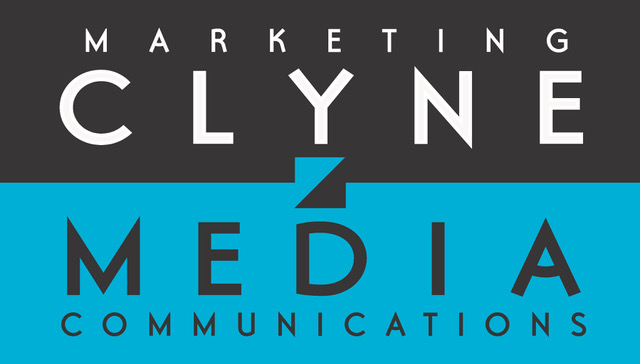 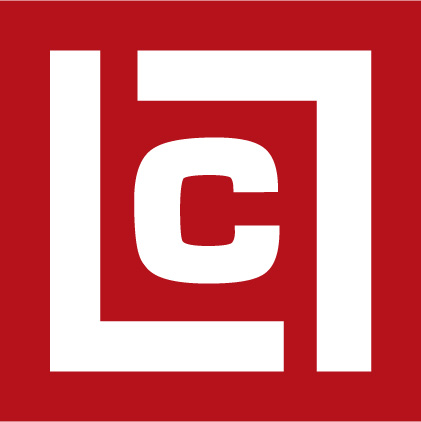 Leslie Lewis ConsultingPRESS RELEASEContacts:Robert ClyneClyne Media, Inc.615.300.4666robert@clynemedia.comLeslie LewisLeslie Lewis Consulting310.271.1003leslie@leslielewisconsulting.comProducer Brandi Carlile featured in the latest episode of TEC Award-winning YouTube series Produce Like A Pro — GRAMMY® Award-winner Brandi Carlile is Warren Huart’s latest guest on his TEC Award-winning YouTube series Produce Like A Pro, on an episode recorded at NightBird Studios in the Sunset Marquis Hotel, just steps away from the legendary Sunset Strip —Los Angeles, CA, October 10, 2023 — Producer and acclaimed singer-songwriter Brandi Carlile is the featured guest on the latest episode of the highly popular TEC Award-winning Produce Like A Pro educational channel on YouTube (with an audience of over 740,000 subscribers), hosted by noted audio educator/producer/engineer Warren Huart. This new episode is an up-close-and-personal look into Carlile producing albums by other artists. The segment covers a number of pertinent topics, including her approach to demos and how to find the “magic” in the recording process; mentors that have influenced her in her role as producer such as Rick Rubin and T Bone Burnett; the importance of collaboration with the recording engineer; her latest projects as producer with Tanya Tucker, Brandy Clark and Tish Melton; her labor of love working and producing Joni Mitchell including Joni’s return to the stage at the 2022 Newport Folk Festival; and much much more. When asked by Huart what inspired Brandi to start producing for others, she comments, “I find an artist and I become fascinated with them and their music and what I think they could do to enhance it, or take a step in their life that maybe they haven’t thought of taking. I get really personally invested in the music that I listen to,” She continues, “This is a great job. I want to do this job too, and I got involved in it and there was no turning back. I love being a producer.”Huart goes on to talk about Brandi winning her first GRAMMY as producer (for her work as co-producer on Tanya Tucker’s While I’m Livin’), and asks her to share her thoughts on what she brings to an artist and their project. She remarks, “My strength as a producer is that I have an unwavering gauge for authenticity, that I am macro, that I see the project beyond the studio and before it. Psychologically, I’m willing to get on whatever wavelength and into whatever dimension that the artist is in and work with those tools to build the spaceship instead of bringing my own formula into the room and insisting that we snap everyone to that grid. So those three things together, I think, make me sound maybe a bit abstract, but the process gets less abstract.” The episode touches on many key points and provides valuable insights and takeaways for viewers into Carlile’s work as a producer, with an extended and emotional segment on her unique relationship and work with legendary artist Joni Mitchell. To watch Warren Huart’s latest episode of Produce Like A Pro featuring Brandi Carlile, click HERE.     Photo file: Warren_Brandi_4.jpgPhoto caption: Pictured L-R: Noted audio educator/producer/engineer Warren Huart, and producer and acclaimed singer-songwriter Brandi Carlile, pictured on the latest episode of the TEC Award-winning YouTube series Produce Like A Pro, hosted by Huart.About Brandi CarlileBrandi Carlile is a 9x GRAMMY Award-winning singer, songwriter, performer, producer, #1 New York Times Best-selling author and activist, who is known as one of music's most respected voices. Aside from the production of her own work (where she has played a major part since her self-produced, self-titled debut in 2005), Carlile has been increasingly in-demand as a record producer in recent years, helming albums by Tanya Tucker, Lucius, The Secret Sisters and Brandy Clark. Tanya Tucker's 2019 album While I'm Livin', co-produced by Carlile with Shooter Jennings, won the GRAMMY for Best Country Album (Carlile's first production GRAMMY for work with another artist). 2023 has seen her production talents excel with albums and singles by Tanya Tucker, Brandy Clark and the highly anticipated live record of Joni Mitchell from last year's Newport Folk Festival. Earlier this year, she recorded and self-produced a cover of “Home” for the last season of Ted Lasso as well as “Closer To Fine” with wife Catherine Carlile for Barbie The Album (Best Weekend Ever Edition). Carlile is currently in the studio working on multiple projects for 2024.